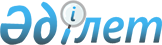 "Шитті мақта мен мақта талшығы сапасының сараптамасына арналған шығындардың құнын субсидиялау қағидаларын бекіту туралы" Қазақстан Республикасы Үкіметінің 2014 жылғы 23 маусымдағы № 696 қаулысын іске асыру туралы
					
			Күшін жойған
			
			
		
					Оңтүстік Қазақстан облыстық әкімдігінің 2014 жылғы 17 қазандағы № 335 қаулысы. Оңтүстік Қазақстан облысының Әділет департаментінде 2014 жылғы 30 қазанда № 2854 болып тіркелді. Күші жойылды - Оңтүстік Қазақстан облыстық әкімдігінің 2015 жылғы 22 қазандағы № 331 қаулысымен      Ескерту. Күші жойылды - Оңтүстік Қазақстан облыстық әкімдігінің 22.10.2015 № 331 қаулысымен (алғашқы ресми жарияланған күнінен кейін күнтізбелік он күн өткен соң қолданысқа енгізіледі).      РҚАО-ның ескертпесі.

      Құжаттың мәтінінде түпнұсқаның пунктуациясы мен орфографиясы сақталған.

      



      «Қазақстан Республикасындағы жергілікті мемлекеттік басқару және өзін-өзі басқару туралы» 2001 жылғы 23 қаңтардағы Қазақстан Республикасы Заңының 27-бабының 2-тармағына, «Шитті мақта мен мақта талшығы сапасының сараптамасына арналған шығындардың құнын субсидиялау қағидаларын бекіту туралы» Қазақстан Республикасы Үкіметінің 2014 жылғы 23 маусымдағы № 696 қаулысына сәйкес Оңтүстік Қазақстан облысының әкімдігі ҚАУЛЫ ЕТЕДІ:



      1. Осы қаулының қосымшасына сәйкес шитті мақтаның сапасының бір сынамасын сараптау құны мен мақта талшығының сапасының бір сынамасын сараптау құны белгіленсін.



      2. «Оңтүстік Қазақстан облысының ауыл шаруашылығы басқармасы» мемлекеттік мекемесі Қазақстан Республикасының заңнамалық актілерінде белгіленген тәртіпте:

      1) осы қаулының Оңтүстік Қазақстан облысының аумағында таратылатын мерзімді баспа басылымдарында және «Әділет» ақпараттық-құқықтық жүйесінде ресми жариялануын;

      2) осы қаулының Оңтүстік Қазақстан облысы әкімдігінің интернет-ресурсына орналастыруын қамтамасыз етсін.



      3. Осы қаулы оның алғашқы ресми жарияланған күнінен кейін күнтізбелік он күн өткен соң қолданысқа енгізіледі.



      4. Осы қаулының орындалуын бақылау облыс әкімінің бірінші орынбасары Б.С. Оспановқа жүктелсін.            Облыс әкімі                                А.Мырзахметов

      

      КЕЛІСІЛДІ:

      Қазақстан Республикасы

      Ауыл шаруашылығы министрі                  А. Мамытбеков

      18.10.2014 жыл

      

      Б. Оспанов

      Б. Жылқышиев

      Ә. Бектаев

      С. Қаныбеков

      Е. Садыр

      С. Тұяқбаев

      А. Абдуллаев

      Р. Исаева

      Облыс әкімдігінің

      2014 жылғы «17» қазан

      № 335 қаулысына

      қосымша Шитті мақтаның сапасының бір сынамасын сараптау құны мен мақта талшығының сапасының бір сынамасын сараптау құны
					© 2012. Қазақстан Республикасы Әділет министрлігінің «Қазақстан Республикасының Заңнама және құқықтық ақпарат институты» ШЖҚ РМК
				Бір сынамасының сапасын сараптама жасаудың құныШитті мақтаМақта талшығыБір сынамасының сапасын сараптама жасаудың құны1150 теңге1150 теңге